OSNOVNA ŠKOLA MITNICAV U K O V A R ŠKOLSKI KURIKULUMza školsku 2015.-2016. godinu  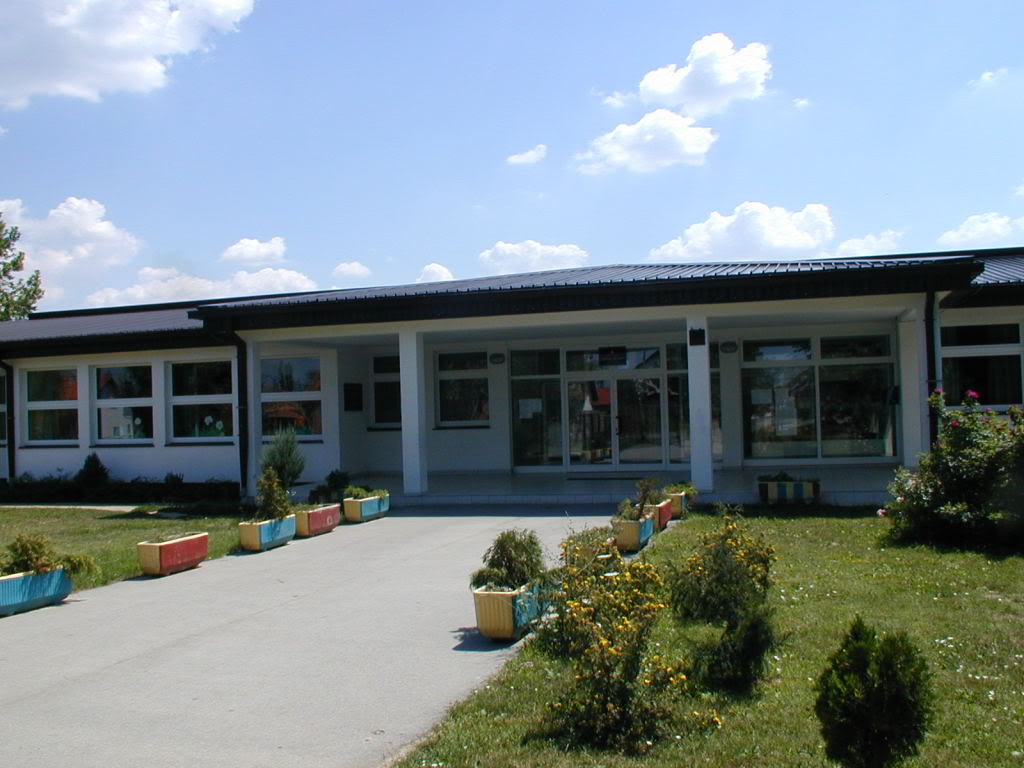 Vukovar, rujan 2015.OSNOVNA ŠKOLA MITNICA            V U K O V A RKlasa: 602-02/15-1/129Urbroj:2188-106-15-1U Vukovaru  rujna 2015.Temeljem članka 28. Zakona o odgoju i obrazovanju u osnovnoj i srednjoj školi (NN 87/2008), Školski odbor Osnovne škole Mitnica na sjednici održanoj  rujna 2015. godine, na prijedlog Učiteljskog vijeća i pozitivnog mišljenja Vijeća roditelja donio jeŠkolski kurikulumza školsku 2015.-2016. godinu  Ravnateljica: Dubravka Lemac, prof.Predsjednica Školskog odbora: Đurđica Ivković, nast. engl. jez.Prema čl. 28 Zakona o odgoju i obrazovanju u osnovnoj i srednjoj školi (NN 87/08, 86/09, 92/10, 105/10, 90/11, 5/12, 16/12, 86/12, 126/12, 94/13, 152/14) škola radi na temelju Školskog kurikuluma i Godišnjeg plana i programa rada. Školski kurikulum određuje nastavni plan i program:				- izbornih predmeta												- izvannastavnih aktivnosti											- dodatne nastave											        	- dopunske nastave												- izvanškolskih aktivnosti											- izvan učioničke nastave 											- druge odgojno-obrazovne aktivnosti, programe i projekte prema smjernicama hrvatskog                                nacionalnog obrazovnog standarda (HNOS-a).  Školskim se kurikulumom utvrđuje:– aktivnost, program i/ili projekt
– ciljevi aktivnosti, programa i/ili projekta
– namjena aktivnosti, programa i/ili projekta
– nositelji aktivnosti, programa i/ili projekta i njihova odgovornost
– način realizacije aktivnosti, programa i/ili projekta
– vremenik aktivnosti, programa i/ili projekta
– detaljan troškovnik aktivnosti, programa i/ili projekta
– način vrednovanja i način korištenja rezultata vrednovanjaŠkolski kurikulum donosi Školski odbor do 30. rujna tekuće školske godine na prijedlog Učiteljskog vijeća.
Školski kurikulum mora biti dostupan svakom roditelju i učeniku u pisanom obliku.
Smatra se da je Školski kurikulum dostupan svakom roditelju i učeniku u pisanom obliku, ako je objavljen na mrežnim stranicama škole.OPĆI CILJ NACIONALNOG KURIKULUMAOpći cilj nacionalnog kurikuluma izražava usmjerenost na osobni razvoj učenika, njegovo osposobljavanje za kvalitetno življenje, aktivno, odgovorno i samostalno sudjelovanje u gospodarskom, znanstvenom , kulturnom i općem društvenom napretku zemlje u uvjetima stvaranja „društva znanja“ i opće globalizacije.POSEBNI CILJEVI NACIONALNOG KURIKULUMAPosebni ciljevi nacionalnog kurikuluma usmjereni su na razvoj kompetencija učenika, a to znači sveukupnih znanja, vještina, sposobnosti, stavova i stupnja motivacije koje ga osposobljavaju za život  i rad u stalno promjenjivim uvjetima, aktivno i odgovorno sudjelovanje u društvenom životu i preuzimanje odgovornosti za njegov demokratski razvoj, odgovoran odnos prema prirodi i okolišu, odgovoran odnos prema vlastitom zdravlju i briga za zdravlje drugih, cjeloživotno učenje i obrazovanje, odgovoran odnos prema sebi i razvoju vlastitih sposobnosti, očuvanje povijesno-kulturne baštine i razvoj nacionalne kulture, razvoj moralne i kulturne dimenzije osobnosti, socijalnu integraciju i život u heterogenom društvu.Nacionalni okvirni kurikulum predviđa da se u osnovnim i srednjim školama ostvaruju među predmetne teme ili interdisciplinarni sadržaji i/ili moduli za razvoj učeničkih kompetencija (Osobni i socijalni razvoj; Zdravlje, sigurnost i zaštita okoliša; Učiti kako učiti; Poduzetništvo; Uporaba informacijske i komunikacijske tehnologije; Građanski odgoj i obrazovanje).SADRŽAJ									                            Str.Odgojno-obrazovne aktivnosti i programi					  5 	1.1.Građanski odgoj i obrazovanje						  5     	1.2.Program prevencije nasilja među djecom					  51.3.Program prevencije ovisnosti						  61.4.Program prevencije zlostavljanja djece (CAP)				  71.5.Program suradnje s roditeljima						  81.6.Socijalne vještine u MKSS							  8      	1.7.Program identifikacije i rada s darovitim učenicima				  9     	1.8.Profesionalno informiranje i usmjeravanje učenika				  9Izborna nastava								122.1.Izborna nastava vjeronauka							122.2.Izborna nastava njemačkog jezika						132.3.Izborna nastava informatike						143.  Izvannastavne aktivnosti							154.  Dodatna nastava								215.  Dopunska nastava								236.  Izvanučionička nastava								256.1. Izleti i ekskurzije								266.2 .Terenska nastava								286.3. Škola u prirodi								387.  Projektna nastava								387.1. Razredni projekti								387.2. Školski projekt								488.  Izvanškolske aktivnosti								49ODGOJNO-OBRAZOVNE AKTIVNOSTI I PROGRAMI1.1. Građanski odgoj i obrazovanjeCiljevi aktivnosti /programaCiljevi građanskog odgoja i obrazovanja su steći znanja i razviti svijest o važnosti demokratskih načela, institucija i procesa u vlastitom društvu, Europi i na globalnoj razini. Razviti pozitivan stav i zanimanje za stvaralačko i učinkovito sudjelovanje u životu škole i neposredne zajednice u kojoj žive. Razviti svijest o pravima, dužnostima i  odgovornostima pojedinca, jednakopravnosti u društvu, poštovanju zakona, snošljivosti prema drugim narodima, kulturama, religijama i različitim mišljenjima. Osposobiti učenike za kritičko prosuđivanje društvenih pojava te uporabi i procjeni različitih izvora informiranja pri donošenju odluka i prihvaćanju obveza.Namjena aktivnosti /programaStvarati ugodnu  i poticajnu zajednicu odgovornih učenika. Osvijestiti naše školske vrijednosti, pravila i posljedice za njihovo kršenje. Nositelji aktivnosti/programaRazrednici, predmetni učitelji i stručni suradnici u školiSuradnici – roditelji i lokalna zajednica Način realizacije aktivnosti /programaciklus – 1 - 4 razrediciklus -  5 i 6 razredi  ciklus -  7 i 8 razrediCikluci se realiziraju kroz redovnu nastavu, sate razrednih odjela, izvannastavne aktivnosti, akcije, projektne dane, te kroz program rada Vijeća učenika, različitim metodama i oblicima rada u kombinaciji raznih tehnika.Vremenik aktivnosti /programaTijekom školske 2015/2016. godine (međupredmetno)Troškovnik aktivnosti/ programaStručno usavršavanje, potrošni materijal za radionice, stručna literaturaVrjednovanje aktivnosti /programaPraćenje ishoda učenja i analize provedbe planova- ciklusa1.2.Program prevencije nasilja među djecomCiljevi aktivnosti/programaCiljevi programa prevencije nasilja među djecom su suočavanje s postojanjem problema nesigurnosti i nasilja afirmacija pozitivnih vrijednosti, promicanje spoznaje o opasnostima i posljedicama, razvijanje samopoštovanja učenika. Program nudi pomoć učenicima u životnim opredjeljenjima, edukaciju za kvalitetno provođenje slobodnog vremena učenika, te promicanje raznovrsnih i kreativnih sadržaja za učenike.Namjena aktivnosti/programaPoboljšati suradnju škole i lokalne zajednice i poticati daljnji razvoj suradnje između roditelja i škole. Neizostavna je suradnja i koordinirano djelovanje sa svim nadležnim tijelima i stručnim institucijama (MUP, CSS, Javno zdravstvo, pravobranitelj za djecu i dr.). Izuzetno je potrebno osigurati školu kao mjesto nulte tolerancije  na nasilje. Potrebno je registrirati svako nasilničko ponašanje, te postupati u skladu sa pravilnicima koji reguliraju učeničko ponašanje. Važno je omogućiti djeci stručnu pomoć u školi ili u suradnji s drugim stručnim institucijama. Programski sadržaji su vezani uz verbalno, fizičko, ekonomsko, seksualno, emocionalno nasilje te nasilje putem medija i Interneta.Nositelji aktivnosti/ programaRazrednici, učitelji, stručni suradnici u školi i ravnateljicaSuradnici - radnici škole te roditelji Način realizacije aktivnosti/ programaEdukativni rad s učenicima koji provode učitelji u neposrednom odgojno-obrazovnom radu. Identifikacija nasilničkog ponašanja. Stvaranje pozitivnog razrednog i školskog ozračja. Razvijanje suradničkih-partnerskih odnosa i komunikacijskih vještina. Promicanje socijalnih, emocionalnih i moralnih vrijednosti. Promicanje zdravih stilova života. Suradnja roditelja i škole kroz edukacije i savjetodavni rad. Program će se realizirati i kroz radionice, roditeljske sastanke, individualne razgovore i konzultacije. Postojanje sandučića povjerenja. Praćenje rizičnog ponašanja učenika te o težem kršenju kućnog reda škole obavijestiti MUP i Centar za socijalnu skrb. Svi radnici odgojno-obrazovne ustanove dužni su utvrditi način postupanja u kriznoj situaciji, nužna je koordinirana suradnja svih nositelja programa te stručnih institucija. O svim uočenim oblicima nasilja prema učenicima, učiteljima i roditeljima obvezno izvještavati i pismeno upozoriti nadležne institucije.Vremenik aktivnosti/programaTijekom školske 2015/2016.godineTroškovnik aktivnosti/programaPotrošni materijal, nastavna sredstva i pomagala koja škola posjeduje, stručna usavršavanja u organizaciji AZOO i lokalne zajednice (500 kn)Način vrjednovanja i način korištenja rezultata vrjednovanja aktivnosti/programaUpitnici, ankete, evaluacijski listići, analize tri puta godišnje po potrebi i više. Dobiveni rezultati služit će za poduzimanje mjera i aktivnosti usmjerenih na daljnju prevenciju nasilja.1.3.Program prevencije ovisnostiCilj aktivnosti/programaOsnovni cilj je unaprijediti zaštitu zdravlja učenika. Informirati i educirati mlade te time smanjiti interes za sredstva ovisnosti. Izgrađivati zdrave stavove, razvoj samopouzdanja i niz vještina koje štite od razvoja ovisničkog ponašanja te aktivnom odupiranju vršnjačkom pritisku.Namjena aktivnosti/programaInformirati učenike o kratkoročnim i dugoročnim posljedicama korištenja sredstava ovisnosti. Procijeniti trenutne učestalosti pojava, socijalnu prihvatljivost i proces ulaska u svijet ovisnosti o duhanu, alkoholu, drogama i drugim ovisnostima. Osnovna namjena je sprječavanje rizičnih oblika ponašanja, donošenja odluka, rješavanje problema, kritičko mišljenje, samopotvrđivanje, otpornost prema pritisku skupine, vještine komuniciranja, nošenje sa stresom i anksioznošću…) Kvalitetno promicanje ljudskih vrijednosti te svestrano jačanje osobnosti mladih.Nositelji aktivnosti/programa i/ili projektaKatica Maćešić – pedagoginja, koordinator, psihologinja, razrednici, predmetni učitelji, roditelji Agencija  za odgoj i obrazovanje i druge institucije na lokalnoj, županijskoj i regionalnoj razini (stručna usavršavanja)Način realizacije aktivnosti/ programaProgram će se realizirati kroz redovnu nastavu i izvannastavne aktivnosti (na satima razrednog odjela, hrvatskog  jezika, likovne kulture, TZK, prirode i društva, prirode, biologije, kemije i vjeronauka). Razrednici će analizirati odgojnu situaciju u svom odjelu i prema dobivenim rezultatima konkretizirati probleme i zajedno sa stručnom službom razraditi i  planirati njihova rješenja. Diskretni zaštitni program provodit će se individualno ili u manjim skupinama za one učenike koji iskažu probleme u ponašanju, učenju ili pripadaju rizičnoj skupini. Znakovi za pojačano djelovanje i individualno pomaganje djetetu su: smanjenje školskog uspjeha, agresivnost, povlačenje u sebe, nedolično ponašanje, otuđivanje imovine, eksperimentiranje s alkoholom, duhanom i sl., promjene u obitelji (razvod, smrt, prinova i dr.). Realizacija programa će se ostvarivati kroz predavanja, kviz znanja, radionice, pisanje, igranje uloga, rasprave, plakate, posjete, crtanje i obilježavanje značajnih tematskih datuma.Vremenik aktivnosti/programaTijekom školske 2015/2016.godine Troškovnik aktivnosti/programa Potrošni materijal, školski panoi, usavršavanje prema planu AZOO  (500 kn)Vrjednovanje i način korištenja rezultata aktivnosti/programaAnketni upitnici, evaluacijske liste, analiza realizacije programa, utvrđivanje potreba dodatnog rada s pojedinim učenicima, razrednim odjelima i obiteljima.1.4. Program prevencije zlostavljanja djece (CAP i Teen CAP)Ciljevi aktivnosti/ programaProgram se provodi s ciljem osnaživanja djece kako bi se oni naučili samo-zaštititi, prepoznati opasnost i reagirati na odgovarajući način. Djecu se poučava elementarnim pravima da budu sigurna, jaka i slobodna. Upoznaje ih se i poučava efikasnim strategijama kojima će povećati svoju sigurnost. Roditelje, učitelje i ostalo osoblje upoznaje se s programom i faktorima dječje ranjivosti s ciljem prepoznavanja i osnaživanja.Namjena aktivnosti/programa Program nudi cjelovit pristup prevenciji zlostavljanja. Informira o mogućim opasnostima. Potrebno je smanjivati bespomoćnost i zavisnost. Potrebno je poticati asertivno zalaganje za sebe u odnosu na nepoznate osobe, asertivno zalaganje za sebe u odnosu na vršnjake i asertivno zalaganje za sebe u odnosu na poznate osobe. Važno je povećati izvor podrške i pomoći. U provođenju programa sudjeluju svi odrasli  (razrednici,  učitelji, ostalo osoblje, roditelji ) te djeca 2. razreda matične i područne škole. Program se realizira kroz igrokaze, predavanja, igranje uloga, rasprave.  Nositelji aktivnosti/programa CAP: Katica Maćešić, pedagoginja (voditeljica tima), Božena Ursa Starc, učiteljica, Una Bilandžija,  psihologinja.Teen CAP: Una Bilandžija,  psihologinja ( voditeljica tima ),Katica Maćešić,  pedagoginjaSuradnici i nositelji programa – Udruga roditelja ''Korak po Korak'' ZagrebNačin realizacije aktivnosti/ programaPredavanje za roditelje, radionice za djecu, individualni razgovori, pripreme materijala i rad timaIzvješće o realizacije programaVremenik aktivnosti/programa Veljača – travanj 2016. godineTroškovnik aktivnosti/ programaPapir, nastavna sredstva i pomagala za prezentaciju, potrošni materijal, foto-aparatVrjednovanje  i način korištenja rezultata aktivnosti/programaRazrednici, roditelji, učenici i voditelji programa ispunjavaju evaluacijske upitnike nakon održanih radionica i predavanja. Naučeno se primjenjuje i ponavlja u nastavi tijekom školske godine i kasnijem školovanju ( po potrebi nakon  analize realiziraju se i druge suradnje).1.5. Program suradnje s roditeljimaCilj aktivnosti/ programaCilj programa suradnje s roditeljima jest približiti školu roditeljima i roditelje školi, pokušati povećati odgojnu moć obitelji i pojedinca s ciljem jačanja suvremenih odgojnih metoda. Program ukazuje i njeguje emocionalno-socijalne kontakte  između roditelja i djeteta koji su od velike važnosti za zdrav emocionalni i socijalni razvoj pojedinca.Namjena aktivnosti/ programaOsnovna načela programa su razvojne smjernice i karakteristike u skladu s tjelesnim, socijalnim, jezičnim i  kognitivnim karakteristikama djeteta. Program previđa pomoć roditeljima, učiteljima i prvenstveno učenicima u razumijevanju ponašanja, mogućnostima i interesima djece, te pomoć roditeljima kako bi  učenicima osigurali cjelovit intelektualni, emocionalni, socijalni, tjelesni razvoj, podršku  i profesionalno usmjeravanje.Nositelji aktivnosti/programa Razrednici 1.- 8. razredaSuradnici:Katica Maćešić – pedagoginjaUna Bilandžija – psihologinjaJelena Cvrković, dipl. knjiznicar (projekt „Čitamo mi, u obitelji svi- ČMUS“, učenici 3. razreda i njihovi roditelji)Mali volonteri – učenici 3. razredaSocijalizacijske radionice – učenici 4. razredaZaštita od zlostavljanja u 2. i 7. razredimaNačin realizacije aktivnosti/programa i/ili projektaRoditeljski sastanci, kreativne radionice roditelja i učenika, roditelj – gost u razredu ili aktivni sudionikZajedničke aktivnosti (humanitarne, ekološke, edukativne, tematske, prometne)Vremenik aktivnosti/programa Tijekom školske 2015/2016.godineTroškovnik aktivnosti/programaPotrošni materijal, nastavna sredstva i pomagala koja su potrebna za realizaciju programa, a škola ih posjeduje.Način vrjednovanja aktivnosti/programa Praćenje napredovanja učenika, praćenje suradnje  roditelja i škole, upitnici, evaluacijski listići, analiza suradnje i planiranih aktivnosti s ciljem učinkovitijeg uključivanja roditelja u rješavanje školskih i učeničkih problema. Svi oblici rada s roditeljima imaju svoju vrijednost.1.6. Socijalne vještine Cilj aktivnosti/ programaProgram razvija socijalne vještine, samopouzdanje kod djece kroz male socijalizacijske  radionice.Namjena aktivnosti/programa Učenici će biti sposobni donositi odluke, rješavati probleme, kreativno i kritički promišljati, komunicirati i uvažavati različita mišljenja. Polazno načelo je učenje socijalnih vještina kod učenika četvrtih razreda uz suradnju  i pomoć roditelja.Nositelji aktivnosti/ programaKatica Maćešić – pedagoginja (vanjski suradnik CSS)Suradnici: učiteljice  četvrtih razreda, roditeljiNačin realizacije aktivnosti/programa Program će se realizirati kroz radionice, praktične aktivnosti, rasprave, igru, posjete, izlete i suradnju s lokalnom zajednicom.Vremenik aktivnosti/programaVrijeme realizacije programa od 1. listopada 2015. do 31. svibnja 2016. godine. Rad će se ostvarivati jednom tjedno (2 školska sata).Troškovnik aktivnosti/programaStručna literatura, potrošni materijal za radionice, nastavna sredstva i pomagala koja škola posjedujeVrjednovanje i način korištenja rezultata aktivnosti/programaRedovitim praćenjem, evaluacijskim listama i analizama u suradnji s učenicima, roditeljima i učiteljicama.1.7. Program identifikacije i rada s darovitim učenicimaCilj aktivnosti/ programaCilj programa identifikacije i rada s darovitim učenicima jest stručna identifikacija darovitih učenika te određivanje vrste i stupnja darovitosti, zatim prikupljanje, obrada i sinteza podataka o darovitim učenicima te formiranje i vođenje njihovih dosjea, te primjena obogaćenog programa u redovnim razrednim odjeljenjima i rad s darovitim učenicima u maloj skupini na projektima u području interesa učenika.Namjena aktivnosti/programaOsigurati darovitim učenicima zadovoljavanje njihovih specifičnih obrazovnih potreba i interesa.Nositelji aktivnosti/ programaUna Bilandžija- psihologinjaSuradnici: učiteljice četvrtih razreda, roditelji, pedagoginjaNačin realizacije aktivnosti/programaPsihologijsko testiranje u sklopu identifikacije darovitih učenika (4.razred), radionice i rad na projektima u malim skupinama, obogaćivanje programa za identificirane učenike, te savjetodavni rad s nastavnicima i roditeljima.Vremenik  aktivnosti/programa Od listopada 2015. do  svibnja 2016. godine.Troškovnik aktivnosti/programaStručna literatura, potrošni materijal za radionice, nastavna sredstva i pomagala koja škola posjedujeVrjednovanje i način korištenja rezultata aktivnosti/programaRedovitim praćenjem, analizama u suradnji s učenicima, roditeljima i učiteljicama.1.8. Profesionalno informiranje i usmjeravanje učenikaCiljevi aktivnosti/ programaCilj profesionalnog informiranja i usmjeravanja učenika jest pomoći učenicima upoznati vlastite osobine, sposobnosti i interese, te upoznavanje s radnim vještinama, pružiti informacije o pojedinim zanimanjima te o stanju na tržištu rada. Program pomaže učenicima naučiti određivati profesionalne ciljeve i donositi odluke, naučiti kako koristiti više izvora pri prikupljanju relevantnih podataka i potiče učenike na razmišljanje o budućim profesionalnim planovima i daljnjem školovanju.Namjena aktivnosti/programaProgram pruža učenicima potrebne informacije i pomaže u donošenju adekvatne odluke o nastavku školovanja i odabiru zanimanja, pomoći u planiranje profesionalne karijere.Nositelji aktivnosti/programa Psiholog, pedagog,  razredniciSuradnici – HZZ, roditelji, školska medicina, nastavnik informatikeNačin realizacije aktivnosti/programaRadionice za učenike na satovima razrednika. Vođeno pretraživanje interneta i prikupljanje podataka, rješavanje on-line ankete o izboru zanimanja. Predavanje za roditelje o profesionalnoj orijentaciji i njihovoj ulozi pri donošenju odluke o školovanju djeteta. Individualno profesionalno informiranje i savjetovanje neodlučnih učenika. Grupno informiranje učenika o profesionalnim mogućnostima u suradnji sa stručnom službom HZZ-a. Profesionalna orijentacija pri Zavodu za zapošljavanje za učenike koji su pohađali nastavu  prema rješenju o primjerenom obliku školovanju i  za učenike težeg zdravstvenog ili socijalnog stanja. Pravovremeno obavještavanje učenika osmih razreda i njihovih roditelja o datumima održavanja Dana otvorenih vrata srednjih škola Vukovarsko-srijemske županije kada učenici mogu dobiti informacije o željenom zanimanju i Školi koja pruža uslugu školovanja za izabrano zanimanje.Vremenik aktivnosti/programa Tijekom cijele nastavne godinePredstavljanja srednjih škola Grada Vinkovaca – 1. travnja 2016.Predstavljanje srednjih škola Grada Vukovara – tijekom travnja 2016.Predstavljanje ostalih srednjih škola Vukovarsko-srijemske županije – po dogovoru sa organizatorima i prema informacijama Upravnog odjela za obrazovanje i šport Vukovarsko-srijemske županijeTroškovnik aktivnosti/programa Potrošni materijal, nastavna sredstva i pomagala koja škola posjeduje.Način vrjednovanja i način korištenja rezultata vrjednovanja aktivnosti/programaEvaluacijski listići za učenike i roditelje, broj učenika uključen u postupak individualnog informiranja i savjetovanja, analiza uradaka.IZBORNA NASTAVAIzborna nastava organizira se za učenike koji žele proširiti znanja iz pojedinih predmeta ili područja. Izborni predmeti u Osnovnoj školi Mitnica za školsku godinu 2015/2016. uključuju: vjeronauk, njemački jezik i informatiku. Kada se učenik opredijeli za izborni predmet isti postaje obvezan nastavni predmet u školskoj godini u kojoj se učenik za njega opredijelio. Nastava se odvija po planu i programu koji određuje Ministarstvo znanosti, obrazovanja i športa. 2.1.   Izborna nastava vjeronauka se organizira za učenike od 1. – 8. razreda (2 sata tjedno, 70 sati godišnje po razredu)Emil Gladić, vjeroučitelj (dipl. teolog), razredni odjeli: 2.a,b, 4.a,b, 5.a,b, 6.a,b, 7.a, 8.a,bs. Ana (Gordana Cvitanušić), vjeroučiteljica (dipl. kateheta), razredni odjeli: 1.a,b, 3.a,b, 7.b,cAnica Ljubić, vjeroučitelj (dipl. teolog), razredni odjeli: kombinacija 1.- 3.r i 2. - 4.r u PŠ Sotin2.2.	 Izborna nastava njemačkog jezika se organizira za učenike od 4. – 8. razreda (2 sata tjedno, 70 sati godišnje po razredu)Nataša Agatić (zamjena za Zdravku Marković Boto), učiteljica njemačkog jezika  razredni odjeli: 4.a,b, 7.a,bc, 8.a,bMartina Salamon, učiteljica njemačkog i engleskog jezika (prof. njemačkog i engleskog jezika i književnosti), razredni odjeli: 4.c, 5.a,b, 6.a,b   Izborna nastava informatike se organizira za učenike od 5. – 8. razreda (2 sata tjedno, 70 sati godišnje po razredu) Goran Sauka, učitelj informatike (prof. informatike): 10 grupa učenika od 5.-8.razreda    IZVANNASTAVNE AKTIVNOSTIIzvannastavne aktivnosti povezane su s određenim nastavnim predmetom ili su interdisciplinarne naravi. Načini i metode realizacije izvannastavnih aktivnosti pretežito su radioničkoga, projektnoga, skupno-istraživačkoga, samo-istraživačkog tipa odgojno-obrazovnoga rada, terenske nastave i/ili drugih aktivnih didaktičko-metodičkih pristupa. Ovaj oblik aktivnosti organizira se za sve učenike. U cilju zadovoljavanja različitih interesa učenika, Osnovna škola Mitnica organizira sljedeće izvannastavne aktivnosti: DODATNA NASTAVADodatna nastava organizira se za darovite učenike koji na redovnoj nastavi pokazuju izrazito zanimanje za predmet. Zadaća i cilj dodatne nastave je proširiti znanje stečeno na redovnoj nastavi, upoznati učenike sa sadržajima koji nisu zastupljeni u redovnoj nastavi te ih pripremiti za natjecanja.DOPUNSKA NASTAVA Dopunska nastava organizira se za učenike koji na redovnoj nastavi nisu bili u mogućnosti pratiti redovni nastavni program s očekivanom razinom uspjeha. Učenici dopunsku nastavu mogu pohađati tijekom cijele školske godine ili po potrebi u dogovoru s učiteljem.IZVANUČIONIČKA NASTAVAIzvanučionička  nastava oblik je nastave koji podrazumijeva ostvarivanje planiranih programskih sadržaja izvan škole. U izvanučioničku nastavu spadaju: izleti, ekskurzije, odlasci u kina, kazališta i druge ustanove, terenska nastava, škola u prirodi i drugi slični organizirani oblici poučavanja/učenja izvan škole. Cilj je izvanučioničke nastave učenje otkrivanjem u neposrednoj životnoj stvarnosti, u kojoj se učenici susreću s prirodnom i kulturnom okolinom, ljudima koji u njoj žive i koji su utjecali na nju. Rad izvan škole potiče radost otkrivanja, istraživanja i stvaranja, pogodan je za timski rad, utječe na stvaranje kvalitetnih odnosa unutar odgojno-obrazovne skupine te potiče intelektualna čuvstva. Pogodnost ovoga oblika nastave jest lakše i brže učenje.Školska  ekskurzija višednevno je putovanje radi posjeta prirodnim, kulturnim, povijesnim, športskim i tehničkim odredištima izvan sjedišta škole, u skladu s određenim ciljevima i zadaćama škole. Školske ekskurzije mogu trajati najdulje tjedan dana. Razrednik je dužan upoznati roditelje s planom i programom izleta/ekskurzije prije početka provedbe.  Izleti i ekskurzijeTerenska nastavaŠkola u prirodiŠkola u prirodi je oblik nastave koji se organizira višednevno na posebno odabranom prirodnom odredištu s odgovarajućim uvjetima zatvorenoga i otvorenog prostora za poučavanje i učenje. Program Škola u prirodi temelji se na Godišnjem nastavnom planu i programu rada škole.PROJEKTNA NASTAVARazredni projekti7.2   Školski projektZdrav okoliš - zdrava hranaIZVANŠKOLSKE AKTIVNOSTIIzvanškolske aktivnosti izvode se u slobodno vrijeme učenika i učenici se zanjih opredjeljuju prema svojoj želji i afinitetu. Financiranje provodi lokalna zajednica i/ili roditelji učenika (plaćanjem članarine i/ili školarine). Cilj izvan školskih aktivnosti jest poticati učenike na razvijanje osobnih talenata (glazbenih, športskih i dr.). Mnogi naši učenici postižu značajne rezultate u mnogim aktivnostima izvan škole.Učenici su uključeni u sljedeće izvanškolske aktivnosti:KK „Vukovar 91“KK „Borovo“, Vukovar HNK „Vukovar 91.“Veslanje,HVKV  VukovarStreljaštvo, Grič 7, VukovarŽOK VukovarHKK „Vukovar“  NK „Dunav“ SotinŠRU „Dunav“, VukovarMažoretkinje grada VukovaraPlesna grupa „Venera“Glazbena školaDječji zbor „Vukovarski golubići“Crkveni zbor „Glasnici sv. Bone“Dječje kazalište „Bonokaz“HKGD „Dunav“ Vukovar KUD „Matija Gubec“ SotinKickbox  Školu stranih jezikaStolno teniski klub, Školu odbojkeŠkolu plesaŠkolu šahaNazivCiljNamjenaNositelj aktivnostiNačin realizacijeVremenikNačin vrednovanjaVjeronauksustavno i skladno teološko- ekleziološko i antropološko pedagoško povezivanje Božje objave i tradicije   Crkve sa životnim iskustvom učenika kako bi se ostvarilo sustavno i cjelovito, ekumenski i dijaloški otvoreno, upoznavanje katoličke vjere na informativno- spoznajnoj, doživljajnoj i djelatnoj raziniosposobiti učenike  za  dublje shvaćanje i povezivanje biblijske poruke sa svakodnevnim osobnim i društvenim životomEmil Gladić, dipl. teologGordana, s. Ana Krešić, dipl.katehetaAnica Ljubić, dipl. teolognastava se provodi u sklopu redovne nastave različitim oblicima i metodama nastave (frontalna nastava, rad u paru, rad u skupinama) prema udžbeniku i radnoj bilježnici te dodatnim slikovnim materijalima2 sata tjedno prema rasporedu za školsku godinu 2015./2016.učenička postignuća sustavno se prate i brojčano ocjenjuju; konačna ocjena ulazi u prosjek učenikova općeg uspjehaNazivCiljNamjenaNositelj aktivnostiNačin realizacijeVremenikNačin vrednovanjaNjemački jezikstjecanje jezične komunikacijske kompetencije (usmeni i pisani izraz) od pripremnog do temeljnog stupnja (A1+), te stjecanje znanja o njemačkom jeziku i kulturnim specifičnostima zemalja njemačkoga govornog područja u usporedbi s Hrvatskomosposobiti učenike za razumijevanje informacija i pismeno i usmeno izražavanje (rabljenje osnovnih izraza i fraza te kraći razgovori u situacijama temeljne komunikacije vezane uz svakodnevni život i neposrednu okolinu učenika)Nataša Agatić, (zamjena za Zdravka Marković Boto, prof. njemačkog jezika i književnosti)Martina Salamon, prof. engleskog jezika i književnosti i njemačkog jezika i književnostinastava se provodi u sklopu redovne nastave različitim oblicima i metodama nastave (frontalna nastava, individualni rad, rad u paru, radu u skupinama; čitanje, slušanje i razumijevanje, dijalog, razgovor, igra itd.) prema udžbeniku i radnoj bilježnici te dodatnim slikovnim materijalima2 sata tjedno prema rasporedu za školsku godinu 2015./2016.učenička postignuća sustavno se prate i brojčano ocjenjuju; konačna ocjena ulazi u prosjek učenikova općeg uspjehaNazivCiljNamjenaNositelj aktivnostiNačin realizacijeVremenikNačin vrednovanjaInformatikanaučiti učenike  upotrebljavati računala i primjenske programe u svakodnevnoj računalnoj komunikaciji i praksi;stjecanje temeljnih znanja potrebnih za daljnje školovanjeosposobljavanje učenika za samostalno služenje računalom radi lakšeg, bržeg i kvalitetnijeg rješavanja problema te za prikupljanje i obradu podataka u korisne i valjane informacijeGoran Sauka, prof. informatikenastava se provodi u informatičkoj učionici u sklopu redovne nastave različitim oblicima i metodama poučavanja2 sata tjedno prema rasporedu za školsku godinu 2015./2016.učenička postignuća sustavno se prate i brojčano ocjenjuju; konačna ocjena iz ovog izbornog programa ulazi u prosjek općeg uspjeha učenikaNazivCiljNamjenaNositelj aktivnostiNačin realizacijeVremenikTroškovnikNačin vrednovanjaDramska skupinarazvijanje vještina i sposobnosti usmenog izražavanja, vježbanje intonacije glasa; razvijanje ljubavi prema poeziji i hrvatskome jezikuosposobiti učenike da izražajno govore, čitaju i glume kroz dječje dramske igreBožena Ursa Starc, učiteljica RNrad u skupinama1 sat tjedno100,00 kn za materijale za izradu kostima i sceneprikazati roditeljima, učenicima i učiteljima ovaj oblik učeničkog stvaralaštvaDramska skupinarazvijanje vještina i sposobnosti usmenog izražavanja, vježbanje intonacije glasa; razvijanje ljubavi prema poeziji i hrvatskome jezikuosposobiti učenike da izražajno govore, čitaju i glume kroz dječje dramske igreVera Ištuk, prof hrv. jezikarad u skupinama1 sat tjedno100,00kn za materijale za izradu kostima i sceneprikazati roditeljima, učenicima i učiteljima ovaj oblik učeničkog stvaralaštvaLiterarnanaučiti učenike izražajno govoriti i čitati, razvijati kreativnostomogućiti učenicima izražavanje kreativnosti te nesmetano izražavanje misli i osjećajaĐurđica Dinješ učiteljica RNindividualan rad i rad u skupinama1 sat tjednosudjelovanje na razrednim i školskim priredbamaRitmička skupinarazvijanje osjećaja za ritam, tempo, dinamiku te ljepotu i, javni nastupi prigodom obilježavanja blagdana i značajnih događanjaiskazivati kroz glazbu na originalan i kreativan način svoju osobnost, poticati dječje stvaralaštvoVesna Jakovljević, učiteljica RNritmičke vježbe, plesne koreografije, scenski nastupi1 sat tjednorekviziti za scenski iskaz (300 kuna), CDuspješni javni nastupipohvalaLikovna skupinarazvijati kreativnost, maštu, dizajniranje te poticati zajednički rad, proširiti znanje iz likovne kulture i razvijati interes za različita likovna područja, sudjelovanje na izložbama i likovnim natječajimaomogućiti učenicima izražavanje kreativnosti i likovne pismenosti; , estetsko uređenje učionice i škole te ukrašavanje pozornice za školsku priredbu,doprinos estetskom izgledu školeJosipa Paun Hujber, učiteljica RNindividualni rad i rad u skupinamauređivanje panoa,crtanje, slikanje, oblikovanje,  dizajniranje1 sat tjednotroškovi nabavke likovnog pribora(300 kuna)uređivanje panoa i postavljanje tematskih izložabaMali kreativcirazvijati i poticati kritičko mišljenje; kreativno i estetsko razvijanje učenika; razvijati komunikacijske i prezentacijske vještine; njegovati tradicijske vrijednosti našega naroda, razvijanje vještina lijepog i izražajnog govorenja.izrađivati različite ukrasno-uporabne predmete, nakite, ukras za božićna drvca, čestitke za blagdane, suvenire, lutke. Upoznati vrste lutaka i koristiti ih u dramatizaciji.Senka Horvatić, učiteljica RN, roditelji, učenici 4. a razredaaktivnost će se realizirati kroz neposredni rad s učenicima-demonstracije, praktičnog rada, razgovora, igre, dramatizacija1 sat tjednotroškovi izrade lutaka, likovni priborsudjelovanje na razrednim i školskim priredbama, izložbama i uređivanje panoaMali istraživačiPoticati i razvijati istraživački duh; kreativno i estetsko razvijanje učenika; 
njegovati tradicijske vrijednosti zavičaja i domovine.Razvijati i poticati kritičko mišljenje- stjecanje spoznaja-razvijati interes za istraživanje neposredne stvarnosti, razvijati komunikacijske i prezentacijske vještine.Sanja Starc, učiteljica 4.b, učenici i roditeljiIstraživački rad, razgovor, igra, metoda demonstracije, praktični radovi, pisanje i čitanje1 sat tjednopapir za kopiranje, hamer papir, krep papir pribadače, škare, ljepilasudjelovanje na razrednim i školskim priredbama, izložbama i uređivanje panoa, izrada letaka i knjižicaSportska skupinaDječje i momčadske igre, dječji rukomet, dječji nogomet, tehnika vođenja lopte,udarci glavom, pomoćne igre za razvitak općih i specifičnih sposobnosti, završne igresudjelovanje djece u igri,- učenje osnovnih vještina bacanja, dodavanja i hvatanja lopte, učenje i doživljaj skupnog ponašanja u igriJasna Mađarac, učiteljica RN, učenici 1.a rsuradnički rad u grupi i paru , demonstracija, razgovor, izlaganje,1 sat tjednorekviziti za različite igrezadovoljstvo učenika, veća povezanost i suradnja, tolerancija i prihvaćanje različitosti, prezentacija  igara roditeljima u razredu i na školskim priredbamaLiterarno-recitatorskarazvijati vještinu i sposobnost usmenog i pisanog izražavanja,razvijati kreativnost u vlastitom stvaranju teksta.Vježbanje intonacije glasaRazvijanje ljubavi prema poeziji i hrvatskom jezikuOsposobiti učenike da izražajno govore, čitaju i glume kroz dječje dramske igre i recitacije-pisano izražavanjeHelena Andabaka, učiteljica RN, učenici 1.b razredaDramske igre, kazivanje poezije, pojedinačni i skupni recitali, monolozi, pisani sastavci,1 sat tjednood rujna 2015. do lipnja 2016.papir za kopiranje, hamer papir, krep papir, bumbačice, škare,ljepilo, prijevoza na natjecanja i smotreKroz prikazane školske svečanosti povodom božićnih blagdana na kraju školske godine i za doček prvaka i Lidrano.Svečanosti u CrkviMali folklornjegovanje tradicionalnih napjeva, plesova i običaja; razvijanje osjaćaja za ritam i učenje plesnih korakaupoznati hrvatsku tradicijsku kulturu, potrebu za njenim očuvanjem i ljubavi prema istojUčiteljica RN Ružica Paić i učenici 2.-4. razreda PŠrad u skupini1 sat tjednotroškovi nabavke kostima (nošnji) i nabavke CD-asudjelovanje na školskim priredbama i smotramaLikovno-kreativna skupinaupoznavanje sa različitim slikarskim tehnikama,kreativno izražavanje djece volumena i mase u prostoru,uočavanje odnosa slike i teksta na površinirazvijanje vještina i sposobnosti crtačkog izražavanja, usvajanjei i upoznavanje različitih tehnika likovnog izražavanja; naučiti učenike glumiti, poticati njihovu maštu, kreativnost i volju za učenjem i njegovati samostalan radMirna Vukoja, učiteljica RN, 1.i 3. razred, PŠ Sotinrad u skupini i pojedinačno1 sat tjedno u suradnji s gradskom knjižnicom ogranak Sotinhamer-papir, papir u boji, markeri, materijal za scenu(oko 200kn)Sudjelovanje na školskim proslavama i sličnim prigodamaZborrazvijanje kulture skupnog muziciranja, njegovanje sposobnosti izvođenja vokalnih izvedbi, svladavanje vokalne literature izvornih, narodnih autorskih i umjetničkih skladbiomogućiti zainteresiranim učenicima usavršavanje vokalnih sposobnosti  te sudjelovanje u ansamblu koji skupno muziciraDunja Marković, magistra glazbene pedagogijepo dionicama i  zbor u cjelini,obrada pjesme,  rad na tekstu,objedinjavanje i izvođenje, priprema scenskog nastupa2 sata tjednotroškovi kopiranja nota i eventualnih putovanja na susrete zborovaprovjera svladanog programa prije nastupauspješnost cjelokupnog scenskog nastupaEkoloziosvijestiti učenike o važnosti očuvanja prirode i okoliša, znati razlikovati  vrste otpada, što se s reciklažnim materijalima može izraditi,  uvesti učenike u osnove rasta biljke (od sjemena do ploda)zaštita okoliša, čišćenje i uređenje okoliša škole, izrada predmeta od recikliranih materijala, prikupljanje posebnog otpada, uzgajanje biljaka.Martina Salamon, prof. njemačkog jezika i književnosti i engleskog jezika i književnostirad u skupinamasvaki drugi tjedan po 2 sataTroškovi materijala potrebnog za izradu predmeta od recikliranog materijala (ljepilo, škare, bojesudjelovanje na razrednim i školskim priredbamaBiblijska gruparazvijati duhovne i druge komunikacijske i stvaralačke sposobnosti istinskim govorom vjere poradi ostvarenja cjelovita vjerskog odgoja,približiti Božju riječ učenicima,razvijati osjećaj za dobro,usmjeravati na sirenje Božje riječi,razumjeti da je Sv. Pismo riječ Božja za ljudevidjeti važnost Biblije uširenju europske kulture i pismenosti,uočavati povezanost znanosti i Biblije,prihvatiti da je Biblija važna i za drugevjeroispovijesti,shvatiti da je Biblija nastajala u određenomvremenu, kulturi, prostoru,te da to treba imati na umu pri njezinom tumačenjuEmil Gladić, dipl. teolog (6. i 8. razredi)rad u skupinamatijekom cijele nastavne godine, 2 sata tjedno prema dogovoru s učenicimahamer (više komada), papir u boji, ljepilo, drvene boje, flomasterivjeronaučna skupina se ne ocijenjuje, učenici se uključuju na temelju osobnih interesaNovinarinaučiti zapažati pojedinosti u svijetu oko sebe, osposobiti se i osloboditi u izražavanju i opisivanju svega oko nas, naučiti kritizirati određene pojave pomoću dokaza, razvijati samopouzdanje u komunikaciji s drugimausvojiti osnove novinarskog izražavanja te vrste novinarskih tekstova (vijest, izvješće, anketa, intervju, reportaža, komentar), služenje internetom, suradničko učenjeVedrana Žutić, prof. hrvatskog jezika i književnostiskupni rad, individualni rad, projekti, rad na terenu1 sat tjednotroškovi materijala potrebnog za ostvarivanje novinarskih zadatakaStvaranje  lista, odlazak na smotru Lidrano, promocija imena škole, sudjelovanje na različitim događanjimaKeramičarirazvijanje više razine razumijevanja i uočavanja prikaza trodimenzionalnih oblika, razvijanje estetske osjetljivosti, stvaralačkih sposobnosti, te formiranje oblikovno-prostornog mišljenja kod djece.omogućiti učenicima upoznavanje rada s glinom.Mia Marušić, prof. likovne kulturegrupno i individualno1 sat tjednomateriijal za izraduprezentacija radova u školi, slanje radova na  natjecanjaOdbojka-djevojkeusvajanje i usavršavanje taktičko-tehničkih znanja iz područja odbojkeuavršavanje motoričkih znanja učenika naročito onih darovitihLucija Konjevod, prof. TZKtreninzi2satatjednolopte troškoviputovanja na natjecanja500.00 Knpozitivan utjecaj na odgoj učenica i sportsko ponašanjeNogomet- dječaciučenje osnova tehničko-taktičkih znanja iz područja nogometazadovoljavati učenikovu potrebu za kretanjem, stjecati nogometno iskustvo kroz igru i natjecanjaBranko Korkutović, nastavnik TZKtreninzi2 sata tjednotroškovi putovanja na natjecanja500.Knpozitivan utjecaj na odgoj učenika i sportsko ponašanjeKnjižničarsko-čitateljska grupa-razvijanje interesa za knjigu i poticanje čitanja / nacionalni projekt poticanja čitanja – „Čitajmo mi, u obitelji svi“-stjecanje osnovnih znanja o poslovanju školske knjižnice-usvajanje osnovnih informacijskih kompetencija i razvijanje informacijske pismenosti-korisno i zabavno provođenje slobodnog vremena (književni susreti)- građanski odgoj u knjižnici (Vijeće učenika i školska knjižnica)- zdravstveni odgoj u knjižnici- školski projekt: mali volonteri- školski projekt: Zdrav okoliš, zdrava hrana- Vijeće učenika- književni susret- razvijanje informacijske pismenosti kroz Knjižnično – informacijsko medijski odgoj i obrazovanje- uređivanje web stranice škole-poticanje čitanja, osposobljavanje za korištenje svih izvora informacija, sudjelovanje u stručnom i neposrednom radu knjižnice, korisno i zabavno provođenje slobodnog vremena, stjecanje navike dolaska i korištenja usluga knjižnice,-razvijanje svijesti o važnosti volontiranja-razvijanje svijesti o važnosti očuvanja okoliša i zdrave prehraneKroz projekt poticanja čitanja ČMUS potaknuti učenike i roditelje na čitanje, ukazati na važnost čitanja svakog pojedinca kroz cjeloživotno učenjeJelena Cvrković, školski knjižničarorganizacija knjiženvih susreta, posjet Gradskoj knjižnici-rad na posudbi, pomoć i obrada novih naslova, kako brzo doći do željene knjige, informacije,-radionice, panoi, izložbe, kvizovi, ankete, predavanja, parlaonice- čitanje i poticanje čitanja-sakupljanje starog papira1 sat tjednotroškovi nabave potrebnog materijala (papir, bojice, flomasteri, ljepilo, silikon, papir u boji, toner za pisač), organizacija susreta s piscem (cca 1.500,00 kn). troškove snosi škola.Za projekt 'Čitamo mi u obiteli svi' (oko 1155,00 kn)način vrjednovanja kroz godišnje izvješće iz kojeg se vidi usvojenost sadržaja- rezultati će se koristiti za izradu novog kurikuluma, pratiti redovitost i zalaganje učenika – smjernice za daljnji rad,-rezultati ankete učenika i roditelja nakon provedenog projekta ČMUOS-redovitost i zalaganje učenika – smjernice za daljnji radPovjesničariRazvijanje vještina samostalnog zaključivanja,razvijanje kreativnosti i znatiželje,radnih navika i samostalnog istraživanja kroz različita istraživanja,proučavanja.Omogučiti učenicima stvaranje povijesnog mišljenja, želje za proučavanjem tradicije,povijesti i kulture te omogučiti stjecanje vještina vezanih uz stvaranje povijesno mišljenjeAna Kajinić,uč.povijesti, (zamjena za Katarinu Kalinić, prof. povijesti) učenici škole-Istraživački rad-izrada lente vremena-izrada plakata-osmišljavanje i postavljanje izložbi-proučavanje povijesnih događaja, procesa i osoba te izrada prezentacija ili panoa2 sata tjednotroškovi materijala potrebnog za ostvarivanje zadatakaIzložbe u školi, panoiCvjećariuzgajanje biljaka, okopavanje cvijetnjaka, zalijevanje cvijećarazvijati pozitivan odnos prema prirodi,                                  razvijati želju za samostalnim uzgajanjem biljakaDanijela Velerajter, prof. biologije i kemijerazgovor,fizički rad uvrtu-kopanje,sadnja,orezivanje,zalijevanjetijekom šk.god, premapotrebi ivremenskim uvjetimaproljetnerasadnice, zemlja100.00 Knopisne bilješke o individualanom radu i zalaganju u                                       pregledu rada, uživati u okolišu školeNazivCiljNamjenaNositelj aktivnostiNačin realizacijeVremenikNačin vrednovanjaDodatna nastava iz engleskog jezikaobogaćivanje odgojno-obrazovnog programa, unapređivanje rada s naprednim i darovitim učenicimaomogućiti zainteresiranim učenicima proučavanje naprednijih sadržaja te pripremanje učenika za natjecanjeMartina  Salamon-prof. njemačkog jezik i književnosti i engleskog jezika i književnosti: učenici 7.b i 7cindividualni rad i rad u skupiniindividualno prema potrebi (1 sat tjedno)dodatna nastava iz engleskog jezika ne ocjenjuje se i učenici se uključuju na temelju vlastite odluke, te po preporuci učitelja engleskog jezikaDodatna nastava iz engleskog jezikaobogaćivanje odgojno-obrazovnog programa, unapređivanje rada s naprednim i darovitim učenicimaOoogućiti zainteresiranim učenicima proučavanje naprednijih sadržaja te pripremanje učenika za natjecanjeĐurđica Ivković, nastavnica engleskog jezika i učenici 8.a,bRad u skupini i individualni rad1 sat tjednododatna nastava iz engleskog jezika ne ocjenjuje se i učenici se uključuju na temelju vlastite odluke, te po preporuci učitelja engleskog jezikaDodatna nastava iz matematikeobogaćivanje odgojno-obrazovnih programa; unapređivanje rada s naprednim i darovitim učenicimaomogućiti zainteresiranim učenicima proučavanje naprednijih matematičkih sadržaja kao i pristup matematičkim natjecanjimaEdita Lukačević, dipl. ing. matematike i učenici 7.a, 7.b i7.cindividualan rad i rad u skupinama2 sata tjednoučenici obuhvaćeni dodatnom nastavom matematike se ne ocjenjuju, a povratnu informaciju o tome koliko su napredovali pokazat će rezultati na natjecanjima, pojedinačnim i ekipnimDodatna nastava iz matematikeobogaćivanje odgojno-obrazovnih programa; unapređivanje rada s naprednim i darovitim učenicimaomogućiti zainteresiranim učenicima proučavanje naprednijih matematičkih sadržaja kao i pristup matematičkim natjecanjimaMarina Kichbauer, mag. matematike i učenici 6.a, 6.bindividualan rad i rad u skupinama1 sata tjednoučenici obuhvaćeni dodatnom nastavom matematike se ne ocjenjuju, a povratnu informaciju o tome koliko su napredovali pokazat će rezultati na natjecanjimaDodatna nastava matematike u RNrazvoj sposobnosti rješavanja složenijih matičkih sadržaja, razvijati matematičko – logičko zaključivanje; individualni rad s učenicima koji pokazuju napredno znanje i žele saznati višePoticati interes učenika za proširenim matematičkim znanjem, razvoj logičkog mišljenja;priprema učenika 4. razreda za natjecanje na školskom ( županijskom, regionalnom) natjecanjuAndabaka, H.-1.bMađarac, J. -1.a Ursa Starc, B.-2.a Dinješ, Đ.-2.b Jakovljević, V.-3.aPaun Hujber,J.-3.bHorvatić, S.-4.aStarc, S.-4.bVukoja, M. -1-3.PŠPaić, R. -2.-4.PŠindividualan rad i rad u skupinama1 sat tjedno izmjenjujući se sa dodatno nastavom hrvatskog jezikausmena i pismena provjera te opisno praćenje napredovanja učenikaDodatna nastava iz kemijerazvijati vještine izvođenja eksperimenta, ljubav za kemiju, natjecateljski duh, sposobnost logičkog zaključivanjakvalitativno proširiti teme koje se obrađuju u redovnoj nastavi pripremiti ih za natjecanja iz kemijeMarina Šimunović, prof. biologije i kemije i učenici 7. rizvođenje eksperimenta, rješavanje testova i                                                                                                    problemskih zadataka1 sat tjedno u dogovoru s učenicimaopisne bilješke o interesima i sposobnostima učenika, rezultati na natjecanjuDodatna nastava iz njemačkog jezikaobogaćivanje odgojno-obrazovnih programa, poticanje darovitih učenika na usvajanje jezičnih i kulturnih sadržaja vezanih uz njemačko govorno područjeproširivanje i usavršavanje jezičnih i kulturnih sadržaja te pripremanje naprednih učenika za natjecanja iz njemačkog jezikaNataša Agatić, prof. njemačkog jezika i učenici 8. ab razredaindividualan rad, rad u paru i rad u skupinama1 sat tjednoučiteljica će dobiti povratnu informaciju o savladanosti jezika razgovorom, izlaganjem učenika,rješavanjem zadatakaDodatna nastava iz geografijerazvijanje geografskog mišljenja, geografske zakonitosti, razvijanje kreativnosti, proširivanje stečenih znanjaprogram je namijenjen učenicima koji u skladu sa svojim  potrebama i sklonostima  mogu i žele usvojiti više od zadanihDamir Vinković, prof. geografije i učenici 6.,7. i 8. razredasamostalan i skupni rad sa pripremljenim zadacima1 sat  tjedno  za svaki razredopisne bilješke o interesima i sposobnostima učenika, školsko, županijsko i eventualno državno natjecanjeDodatna nastava iz fizikerazvijati vještine izvođenja eksperimenta, natjecateljski duh i sposobnost logičkog zaključivanjakvalitativno proširiti teme koje se obrađuju u redovnoj nastavi pripremiti ih za natjecanja iz fizikeToni Hutz  prof. fizike i TK, učenici osmog razredaizvođenje eksperimenta, rješavanje testova i                                                                                                    problemskih zadataka1 sata tjedno u dogovoru s učenicimaopisne bilješke o interesima i sposobnostima učenika, rezultati na natjecanjuDodatna nastava iz hrvatskoga jezikaobogaćivanje odgojno-obrazovnih programa; unapređivanje rada s naprednim i darovitim učenicimaomogućiti zainteresiranim učenicima proučavanje naprednijih sadržaja te pripremanje učenika za natjecanjeVedrana Žutić, prof. hrvatskog jezika i književnostiindividualni rad i rad u skupini1 sata tjedno u dogovoru s učenicimaučenici obuhvaćeni dodatnom nastavom hrvatskoga se ne ocjenjuju, a povratnu informaciju o tome koliko su napredovali pokazat će rezultati na natjecanjimaNazivCiljNamjenaNositelj aktivnostiNačin realizacijeVremenikNačin vrednovanjaDopunska nastavahrvatskog jezikaindividualni rad s učenicima koji imaju poteškoća kod usvajanja nastavnog gradiva, vježbanje i ponavljanje gradivapomoć učenicima koji imaju teškoće u savladavanju gradiva, bez obzira na ralog (izostanci, nerazumijevanje i sl.)Vera Ištuk , prof.hrvatskog jezika i književnostiindividualni rad i rad u skupinama; ponavljanje i uvježbavanje  gradiva prema nastavnom planu i programu1 sat tjednonastavni listići, radni listovi i dr. načini evaluacijeDopunska nastavahrvatskog jezika u odjelima RNindividualni rad s učenicima koji imaju poteškoća kod usvajanja nastavnog gradiva, vježbanje i ponavljanje gradivapomoć pri usvajanju nastavnih sadržaja; razvijanje govornih i pismenih vrednota i razvijanje vještine čitanja i razumijevanja pročitanogAndabaka, H.-1.bMađarac, J. -1.a Ursa Starc, B.-2.a Dinješ, Đ.-2.b Jakovljević, V.-3.aPaun Hujber,J.-3.bHorvatić, S.-4.aStarc, S.-4.bVukoja, M. -1-3.PŠPaić, R. -2.-4.PŠindividualni rad i rad u skupinama; ponavljanje i uvježbavanje  gradiva prema nastavnom planu i programu1 sat tjedno u svakom razredu, naizmjenično s dopunskom nastavom iz matematikedopunska nastava iz hrvatskog jezika ne ocjenjuje se, a učenici se uključuju na temelju preporuke učiteljiceDopunska nastava iz engleskog jezikausvojiti, prepoznati i pravilno primjenjivati gramatičke strukture i glagolska vremena, uvježbavanje gram. struktura, usvojiti i primjenjivati vokabular, prepoznavati i primjenjivati prijedloge i pridjeve vježbati pravilan izgovor i pisanje riječi, izgrađivati razumijevanje slušanjemmetode ponavljanja i vježbanja (uvježbavanja gramatičkih struktura i sl.)čitanje, prevođenje, slušanje, pisanje vocabulary building , itd.učiteljica engleskog jezika Đurđica Ivković  i učenici 6.a,b, 8.a,bindividualan pristup, uvježbavanje gradiva prema nastavnom planu i programu1 sat tjednoutorak 7. sat 8.a,butorak 5. Sat 6.a,bPismeno i usmeno testiranje prilagođeno učenikune ocjenjuje se, učenici na nastavi sudjeluju prema preporuci učiteljaopisna ocjena napretka učenikaDopunska nastava iz engleskog jezikausvojiti, prepoznati i pravilno primjenjivati gramatičke strukture i glagolska vremena, uvježbavanje gram. struktura, usvojiti i primjenjivati vokabular, prepoznavati i primjenjivati prijedloge i pridjeve vježbati pravilan izgovor i pisanje riječi, izgrađivati razumijevanje slušanjemmetode ponavljanja i vježbanja (uvježbavanja gramatičkih struktura i sl.)čitanje, prevođenje, slušanje, pisanje vocabulary building , itd.učiteljica engleskog jezika Martina Prpa i učenici 5. a i b i 7aindividualan pristup, uvježbavanje gradiva prema nastavnom planu i programu1 sat tjedno utorak 0.-ti sat 5.rpetak 0-ti sat 7. RPismeno i usmeno testiranje prilagođeno učenikune ocjenjuje se, učenici na nastavi sudjeluju prema preporuci učiteljaopisna ocjena napretka učenikaDopunska nastava iz engleskog jezikausvojiti, prepoznati i pravilno primjenjivati gramatičke strukture i glagolska vremena, uvježbavanje gram. struktura, usvojiti i primjenjivati vokabular, prepoznavati i primjenjivati prijedloge i pridjeve vježbati pravilan izgovor i pisanje riječi, izgrađivati razumijevanje slušanjemmetode ponavljanja i vježbanja (uvježbavanja gramatičkih struktura i sl.)čitanje, prevođenje, slušanje, pisanje vocabulary building , itd.učiteljica engleskog jezika Martina Salamon i učenici 7.b i 7.cindividualan pristup, uvježbavanje gradiva prema nastavnom planu i programu1 sat tjedno ponedjeljak 6. satPismeno i usmeno testiranje prilagođeno učenikune ocjenjuje se, učenici na nastavi sudjeluju prema preporuci učiteljaopisna ocjena napretka učenikaDopunska nastava iz matematikepomoći učenicima koji imaju poteškoća u svladavanju i razumijevanju nastavnih sadržajaomogućiti učenicima razumijevanje i svladavanje matematičkih sadržajaMarina Kichbauer, mag. matematike sa učenicima 8.a, 8.bindividualan pristup1 sat tjednosrijeda 7. satdopunska nastava iz matematike se  ne ocjenjuje  i učenici se uključuju na prijedlog učiteljice ili samoinicijativnoDopunska nastava iz matematikepomoći učenicima koji imaju poteškoća u svladavanju i razumijevanju nastavnih sadržajaomogućiti učenicima razumijevanje i svladavanje matematičkih sadržajaEdita Lukačević, dipl. ing. matematike sa učenicima 5.a, 5.bindividualan pristup1 sat tjednosrijeda 6. satdopunska nastava iz matematike se  ne ocjenjuje  i učenici se uključuju na prijedlog učiteljice ili samoinicijativnoDopunska nastava matematike u odjelima RNindividualni rad s učenicima koji imaju poteškoća kod usvajanja nastavnog gradiva; vježbanje i ponavljanje gradivapomoć pri usvajanju matematičkog znanja; razvijanje samostalnosti kod učenikaAndabaka, H.-1.bMađarac, J. -1.a Ursa Starc, B.-2.a Dinješ, Đ.-2.b Jakovljević, V--3.aPaun Hujber,J.-3.bHorvatić, S.-4.aStarc, S.-4.bVukoja, M. -1-3.PŠPaić, R. -2.-4.PŠindividualni rad i rad u skupinama; ponavljanje i uvježbavanje  gradiva prema nastavnom planu i programu1 sat tjedno u svakom razredu, naizmjenično s dopunskom nastavom iz hrvatskog jezikadopunska nastava iz matematike  se ne ocjenjuje, a učenici se uključuju na temelju vlastite odluke i po preporuci preporuci učiteljiceNazivCiljNamjenaNositelj aktivnostiNačin realizacijeVremenikTroškovnikNačin vrednovanjaVišednevna školska ekskurzija  8.a , 8.bučenje, otkrivanje i istraživanje prirodnih ljepota i povijesnih znamenitosti HrvatskeOmogućiti učenicima razvijanje kolektivne svijesti i razvijanje pozitivnih međusobnih odnosaRazrednici: Marina Šimunović, Vedrana Žutić; pedagoginja Katica Maćešić,djelatnici turističke agencije, učenicina satima razrednika utvrđeno mjesto realizacije višednevne ekskurzije Pula-Banjole. Na roditeljskim sastancima  roditelji  su informirani i usvojili su plan realizacije ekskurzije9.-11.rujan 2015. na temelju ponuda agencija i ugovora između agencije i roditeljaprezentacija roditeljima  i članovima UV nakon realizacijeJednodnevni izlet učenika 5.a i 5.b  razredaučenje i otkrivanje ljepoza zavičaja, povijesnih znamenitosti, druženje i poticanje radoznalosti (Papuk, Našice, Našički Markovac)omogućiti učenicima razvijanje kolektivne svijesti i pozitivnih emocija, ljubav i briga prema životinjama, snalaženje u prostoruRazrednici: Martina Salamon i Lucija Konjevod te pratitelj po izboru, djelatnici turističke agencije, učeniciputovanje učenika razrednih odjela uz pristanak roditeljatravanj/svibanj 2016.na temelju ponuda agencija i ugovora između agencije i roditeljaprezentacija roditeljima  i članovima UV nakon realizacijeJednodnevni izlet učenika 1. razredaĐakovo-Našice-Našički Markovacupoznavanje zavičaja, sigurno ponašanje u prometu, ljubav i briga prema životinjama, snalaženje u prostoru prema zadanim odrednicama, snalaženje u vremenu.ljubav i briga prema životinjama, snalaženje u prostoruučiteljice prvih razreda Jasna Mađarac, Helena Andabaka i Mirna Vukoja, djelatnici turističke agencije, učeniciputovanje učenika razrednih odjela uz pristanak roditeljatravanj ili svibanj 2016. godinena temelju ponuda agencija i ugovora između agencije i roditeljaplakatevaluacijskim listićima nakon izletaJednodnevni izlet učenika 2. razredaUpoznajmo zavičaj i različite vrste prometaupoznati, imenovati, promatrati i opisati posebna obilježja zavičaja, razlikovati najčešće biljke, životinje i djelatnost ljudi u zavičaju-upoznati različite vrste prometautjecati  na razvijanje osjećaja pripadnosti i ljubavi prema zavičaju i domoviniučiteljice drugih razreda: Božena Ursa Starc, Đurđica Dinješ i Ružica Paić, djelatnici turističke agencije, učeniciputovanje učenika razrednih odjela uz pristanak roditelja, istraživačka nastava, promatranje, zapisivanje, zaključivanjesvibanj 2016.na temelju ponuda agencija i ugovora između agencije i roditeljaevaluacijskim listićima nakon izletaJednodnevni izlet učenika 3.razreda
Kopački ritKopački rit- učenje, otkrivanje i istraživanje prirodnih ljepota,upoznati Park prirode Kopački rit, upoznati biljni i životinjski svijetKopačkog ritaučiteljice trećih razreda: Vesna Jakovljević,Josipa Paun Hujber, Mirna Vukoja, djelatnici turističke agencije, učeniciputovanje učenika razrednih odjela uz pristanak roditelja, usmeno izlaganje, demonstracije, razgovor, praktičan radsvibanj 2016.oko 200 knna temelju ponuda agencija i ugovora između agencije i roditeljalikovni radovi,  pohvale evaluacijski listići nakon izletaJednodnevni izlet učenika 6.a i 6.b  razredaBošnjaci- Gradište - Vinkovciučenje i otkrivanje ljepota zavičaja, povijesnih znamenitosti, druženje i poticanje radoznalostiomogućiti učenicima razvijanje kolektivne svijesti i razvijanje pozitivnih međusobnih odnosaMarina Šimunović, prof.bio i kem, Damir Vinković, prof. geografije, Dunja Marković, mag.educ. glazbene kulture, Vedrana Žutić, prof. hrvatskog jezika, djelatnici turističke agencije, učeniciputovanje učenika razrednih odjela uz pristanak roditeljasvibanj 2016.oko 100knna temelju ponuda agencija i ugovora između agencije i roditeljaprezentacija, plakatiNazivCiljNamjenaNositelj aktivnostiNačin realizacijeVremenikTroškovnikNačin vrednovanjaPriroda se mijenja – jesen (DVORIŠTE ŠKOLE, PARK)Promet (prometnice u blizini škole)(HJ, LK, MAT TZK)razvijanje sposobnosti promatranja i uočavanja promjena u prirodi,poticanje zanimanja za zbivanja u prirodi,naučiti što je okoliš škole, nalaziti se u prostorima prema zadanim odrednicama (lijevo, desno, gore, dolje)uočiti osnovne značajke prometnica u okolišu škole, osposobiti učenike za sigurno i odgovorno ponašanje u prometuodlazak u dvorište škole, park;promatranje, zapažanje, istraživanjeobilazak prometnica u blizini škole,uočavanje prometnih znakovaučiteljice 1. razreda Jasna Mađarac, Helena Andabaka, Mirna Vukojaučiteljice 1. razreda Jasna Mađarac, Helena Andabaka, Mirna Vukojaobilazak školskog dvorišta i parka, promatranje, zapažanje, istraživanjeobilazak prometnica u blizini školeuočavanje prometnih znakovarujan  2015. 2 satalistopad 2015.razgovorlikovni izrazkroz provjeru na satu PiDprepričavanjerazgovorDani kruha (PID, LK)osvijestiti pozitivan odnos prema hrani, posebno prema kruhuodlazak u pekarnicu, promatranje, kušanje gotovih proizvodaučiteljice 1. razreda Jasna Mađarac, Helena Andabaka, Mirna Vukojaodlazak u pekarniculistopad 2015.prepričavanjerazgovorDan sjećanja na žrtvu Vukovara (HR, GOO)Groblje hrvatskih braniteljaobilježiti dan sjećanja na žrtvu VukovaraRazvijati kod učenika osjećaj ponosa što žive u herojskom graduodlazak na Groblje hrvatskih branitelja i paljenje svijećasvi nastavnici školeodlazak na Groblje hrvatskih branitelja i paljenje svijećastudeni 2015.
svijećerazgovor, prepričavanjeMjesec knjige -  gradska knjižnicarazlikovati knjižnicu od knjižare,razvijati ljubav prema čitanju,razvijati kulturu redovnog posjeta knjižnicisudjelovanje u aktivnosti u gradskoj knjižniciknjižničarkaposjet knjižnicistudeni 2015.prijevoz do gradaizložba likovnih radovaHJ-medijska kulturakazališna predstava(Hrvatski dom Vukovar)ostvariti ciljeve iz MK,razvijati kulturu ponašanja za vrijeme gledanja kazališne predstavekazališnom predstavom stvoriti blagdanski ugođaj i vedro raspoloženje kod učenika u proslavi blagdanasudjelovanje u aktivnosti u gradskoj knjižniciknjižničarka i učeniciposjet kazalištuprosinac 2015.travanj 2016.prijevoz do gradaizložba u školi (i u gradu)Vukovarsko- lutkarsko proljećeostvariti ciljeve iz MK,razvijati kulturu ponašanja za vrijeme gledanja kazališne predstavegledanje kazališne predstaverazgovor s glumcimaknjižničarka,razrednici, učitelji hrvatskog jezika, glazbene kulture, likovne kulture, učeniciposjet kazalištuožujak/travanj 2016.prijevoz do gradalikovni radovi,Izložba u školi (i u gradu) Priroda se mijenja – zimske radosti (dvorište škole, okoliš škole)(HJ, PID)uočiti vremenske promjene u neposrednoj blizini,utjecati na zdravlje, boravak na svježem zrakuigre na snijegu,promatranje prirodnog okruženja, te uočavanje promjenarazrednici i učeniciodlazak u dvorište škole, park;promatranje, zapažanje, istraživanjeprosinac 2015.siječanj 2016.razgovor,likovni radovi,Izložba u školi Maškare (HJ, LK, TZK)Njegovati tradiciju (etno baštinu) našeg krajaAktivno sudjelovati u obilježavanju pokladaSudjelovanje u pokladnoj povorci u okolici škole i u graduučiteljice i učenicisudjelovanje u pokladnoj povorciožujak 2016.materijal za izradu kostimafotografije sa pokladne povorkeBlagdani:USKRS (LK)Njegovati tradicionalna blagdanska obilježjaIzrada uskrsnih čestitki i drugih kreativnih radovaučiteljice i učeniciIzrada uskrsnih čestitkiožujak 2016.materijal za izradu čestitkiČestitka i radovi dječji, izložbaPriroda se mijenja – proljeće (HJ, PID, MAT, LK, TZK)Okoliš škole, obližnje livade, voćnjaciUočiti promjene u prirodi u proljeće, i njihovu povezanost sa vremenskim promjenamaUtjecati na zdravlje učenika (boravak u prirodi)Boravak u prirodi. Istraživanje i uočavanje svih dosadašnjih znanja o promjenama u prirodiučiteljice i učenicirad na tekstu, izlaganje na terenuožujak /travanj 2016.izlaganje naučenog kroz prezentacijuVode u zavičaju (Vuka, Dunav) (HJ, LK, TZK)Imenovati vode u zavičaju, lijeva i desna obala, ušćeobilazak rijekaučiteljice i učenicirad na tekstu, izlaganje na terenusvibanj 2016.izlaganje naučenog kroz prezentacijuDan muzeja (HJ,LK) Gradski muzej VukovarPoštivati tradiciju zavičajne prošlosti kroz zadanu temu. Sudjelovati u likovnim i literarnim sadržajima u projektu Muzeja. Poticati i njegovati kulturu ponašanja u  kulturnim ustanovamaodlazak u Gradski muzej VukovarUčenici i učiteljicerad na tekstu, izlaganje na terenusvibanj 2016.ulaznice u Gradski muzejIzložba radova u gradskom muzejuPrimjena sličnosti trokuta na mjerenje visine objekta sjenom i zrcalomrazvijanje sposobnosti promatranja i osviještenost učenika o važnosti matematičkih sadržaja u svakodnevnim životnim situacijama, gospodarstvu i znanostiučenici 7. abcrazredaUčiteljica matematike Edita Lukačević.izlazak u školski okolišdrugo polugodište sedmog razredapotrošni materijal i pomagala za mjerenjeprimjenjivanje naučenog nastavnog gradiva u svakodnevnom životuJUMCDR: „Dvodnevni posjet učenika 8.razreda Vukovaru“istražiti uzroke, tijek i posljedice agresije na Vukovar, razvijati osjećaj ponosa što žive u herojskom gradu osuditi rješavanje sukoba primjenom sile ubijanja i razaranja, poštivati pravo svakoga čovjeka i naroda na slobodu i samoodređenjeučenici 8. rAna Kajinić, učieljica povijesti, razrednici 8.r Marina Šimunović,prof. bio i kem, Vedrana Žutić prof. hrv.j.razgovor,promatranje,fotografiranje,terenska nastava7. i 8. travnja 2016.nemaizrada panoa,pisanje sastavaka, prezentacijaMuzej grada Vukovara-Proljeće naroda na lokalnoj razinidogađaje 1848.g. u Europi povezati s grofovima Eltz i situacijom u Vukovaruučenici 7. a,b,crazrednici: Ana Kajinić, uč.povijesti, Martina Prpa,uč.povijesti,Toni Hutz, uč.fizike i tehničke kultureposjet Muzeju grada Vukovarasiječanj 2016.nemaprezentacije,izrada panoaMuzej vučedolske kulture: Kako je izgledala vučedolska kuća-radionicagradivo proširiti i primijeniti na povijesnim izvorimaučenici 5. a i brazrednici i nastavnica povijesti Ana Kajinićmuzej Vučedolske kulturelistopad 2016.nemaizrada maketa,prezentacijeMuzej vučedolske kulture:Jedan dan na Vučedolu-zanimanje arheologObilazak muzeja,te posjet lokalitetu i uvid u posao i rad arheologaučenici 7a,b i crazrednici i nastavnica povijestisudjelovanje u radionicama u organizaciji Muzejašk.godina 2015/16nemazadatci predviđeni radionicomMuzej vučedolske kulture: Voda-život uz rijeku koja život značiUpoznavanje sa značajem blizine rijeke u prapovijesnoj kulturi,načinom životaučenici 6 a i brazrednici, nastavnica povijestiUpoznavanje s postavom muzeja,obilazak okolice i lokalitetašk. godina 2015/16nemaizrade maketa, u izvornom ambijentu3.a, 3.ba)Strane svijetarazvijati sposobnost promatranjauspješno se orijentirati u prostoruučiteljice 3.a, 3.b Vesna Jakovljević i JosipaPaun Hujberdemonstracija, razgovor, praktičan radrujan    2015.hameruspješno snalaženje u prostoru, listić, plakatb)Plan mjestasnalaziti se na planu mjestavježbati ucrtavanje  lokacijeučiteljica, učenicirazgovor,praktičan radlistopad 2015.hamer papir, papir u bojilistići za vrednovanje, plakatic)Jesen-zima-proljećeprepoznati karakteristike podneblja svoga krajarazvijati vještine opažanja u prirodiučiteljica, učeniciusmeno izlaganje, demonstracija, razgovor, praktičan radrujan-prosinac-ožujakhamer papir,  markerilistić za vrednovanje  likovni radovid)Gospodarstvo zavičaja i kvaliteta okolišaupoznati značajne gospodarske djelatnosti zavičajarazumjeti vezu djelatnosti ljudi sa izgledom zavičajaučiteljica, učenici, Tvornica „Borovo“demonstracija, usmeno izlaganjeveljača-ožujak 2016.prijevoz učenikalistići za vrednovanje,  plakatie)Prometučvrstiti znanja o prometu vlastitim sudjelovanjemučenje u neposrednoj životnoj stvarnostikontakt policajac, učiteljice, učenici Toni Hutz, prof. fiz. i teh. kulture,demonstracija, usmeno izlaganjeožujak 2016.papir u bojilistićf)Vode u zavičajuprepoznati i imenovati vode u zavičaju, i najpoznatije biljke i životinje u rijekamaučenje u neposrednoj životnoj stvarnostiučiteljice, roditeljiusmeno izlaganje, demonstracije, razgovor, praktičan radožujak 2016.pribor za pokuslikovni radovi, pohvale
Vukovarsko lutkarsko proljeće
Muzej grada Vukovara i Gradska knjižnica
Županija
Poglavarstvo grada Vukovara
Nalazište Vučedol
Hrvatski radio Vukovar
Cine Star Vukovar-gledanje kazališne predstave-razvijati pristojno ponašanja u kulturnim ustanovama
-upoznati način rada župana i županije
-upoznati način rada gradonačelnika i poglavarstva rada
-upoznati prošlost zavičaja (Vučedolska kultura)
-spoznati kako nastaje radijska emisija
-spoznavati medijske sadržajeučiteljiceučiteljice-demonstracije-usmeno izlaganje-razgovor-demonstracije-usmeno izlaganje-razgovorrujan / listopad 2015./2016.troškove snose roditeljilikovni radoviTerenska nastava učenika 4. a, b, cVučedol 
Životna zajednica ŠumaIzvanučionička nastava:
Gradski muzej Vukovar, Gradska knjižnica Vukovar, Državni arhiv u Vukovaru, Vukovarsko lutkarsko proljeće, Kino predstave, Hrvatski dom-kazališne predstave i izložbe
Posjeta memorijalnom groblju hrvatskih branitelja-upoznati nalazište Vučedol
-doživjeti i osvijestiti raznolikost i bogatstvo slavonske šume
-Adica /Kunjevci-upoznati prirodne i geografske, gospodarske i kulturno-povijesne znamenitosti nizinskog   kraja
upoznati prirodne i geografske, gospodarske i kulturno-povijesne znamenitosti nizinskog   kraja
razgovora,
promatranjademonstracije,izlaganja,
istraživanja,
prikupljanja i prezentacija podatakarazgovora,
promatranjademonstracije,izlaganja,
istraživanja,
prikupljanja i prezentacija podatakaučiteljice,roditeljiučiteljice,roditeljiterenska nastava,izvanučionička nastavaterenska nastava,izvanučionička nastavarujan 2015., svibanj 2016.rujan 2015., svibanj 2016.fotografski aparathamer papirfotografski aparathamer papirevaluacijskim  listićima,stvaranje mape i kataloga znamenitosti našega krajaevaluacijskim  listićima,stvaranje mape i kataloga znamenitosti našega krajaMuzej vučedolske kulture:Vučedolska kulturazadatci predviđeni radionicomučenici 2.-4. rUčiteljice, učenici i organizatori radionice iz Muzeja Vučedolske kulturesudjelovanje u radionicama u organizaciji Muzejatijekom šk.god. 2015/16.nemazadatci predviđeni radionicomMore7.a,b,cposjetiti izložbu  morskog svijeta u Osijeku, Muzej Slavonije, znamenitosti zavičaja i rekreativni sadržajupoznati fosile, životinje mora, život i povijest zavičajaučiteljica biologije, povijesti, razrednici sedmih razredapromatranje, razgovor, fotografiranje, izrada plakata  ili prezentacijeožujak 2016.roditelji – prijevoz, ulazniceprezentacije sakupljenog materijala, samoprocjenjivanje i ocjenjivanje na nastavi sljedeći sat2.a, 2.b, 2.c 
a)Jesen u zavičaju b)Snalazimo se u prometu
c)Zaštita od požara-posjet DVD Vukovar, 
d) Kazališna predstava 
 ZOO vrt Osijek (radionice)
 e)Dan sjećanja na žrtvu Vukovara, e)Zima u zavičaju
f)Proljeće u zavičaju, Vukovarsko lutkarsko proljeće g)Upoznajmo svoje mjesto 
h) Kulturne ustanove (knjižnica, muzej, kazalište)
i)Ljeto u zavičajuuočiti promjene u prirodi, sigurno se snalaziti u prometu, upoznati kulturne ustanove u gradu; upoznati različite vrste životinja, i razvijati brigu za njih, naučiti važnost zaštite od požara. posjeta DVD Vukovar, posjeta vojnom muzeju, posjeta knjižnici, muzeju, kazališturazvijati kod učenika osjećaj ponosa što žive u herojskom gradu, poticati i njegovati kulturu ponašanjaučiteljice drugih razredaizvanučionična nastavatijekom šk. godine 2015/16.roditelji – prijevoz, ulazniceevaluacijskim listićima nakon izvanučionične nastave, plakat, usmena provjeraDan učiteljastručna ekskurzijaobogatiti se novim znanjimadružeći se ojačati zajedništvoravnateljica9. listopad 2015.sponzorikoličina zadovoljstva!NazivCiljNamjenaNositelj aktivnostiNačin realizacijeVremenikTroškovnikNačin vrednovanjaŠkola u prirodiupoznati primorski zavičaj, njegova kulturno-povijesna obilježja, klimatske uvjete, naseljaučenje otkrivanjem u neposrednoj životnoj stvarnosti primorskog kraja naše domovineučenici 4.a,b,c, roditelji,učiteljice Senka Horvatić, Sanja Starc i Ružica Paić turistička agencijapetodnevni boravak razgovor, promatranje, istraživanje, praktični radsvibanj/lipanj 2016.fotografski aparatprezentacijaUčenička mapaNazivCiljNamjenaNositelj aktivnostiNačin realizacijeVremenikTroškovnikNačin vrednovanjaRazredni projektMali volonteriGrađanski odgoj i obrazovanjeVolonterske aktivnosti djece Zakon o volontiranju uređuje čl.13(NN 58/07) i naziva ih odgojem za volontiranje3.abc1. planirati volonterski program2. informirati i promicati volontiranje3. motivirati učenike za volonterski rad4. odabir učenika za volontiranje5. uključiti učenike u volontiranje6. pratiti volonterske aktivnosti7.vrednovati i nagrađivati male volontereprezentirati program, upoznati programske sadržaje i aktivnostiupoznati kodeks ponašanja malog volontera i primijeniti u radusocijalizacijaindividualni razvojrazvoj i usvajanje niza vrijednosti        ( tolerancija, solidarnost, mir, ljubav, nenasilna komunikacija, zaštita okoliša)koordinator –pedagoginjaučiteljice trećih razreda - mentoriceknjižničarkavjeroučiteljicaroditeljiedukacijaradionicemeđupredmetno povezivanjerad po područjima u timskom i individualnom radusupervizijski sastancilistopadprosinacožujaktravanjdo 20 satiinternetpribor i alat za radprinterprojektorpotrošni materijalfoto-aparat500 knanaliza upitnika i intervjuaevidencija praćenja- volonterske knjižicenagrade i priznanjaprezentacije radasamovrednovanje i vrjednovanjeRazredni projektMoj zavičaj u prošlosti3.a , 3.b-istražiti i upoznati povijest svoga zavičaja
-istražiti i upoznati život i rad ljudi u prošlosti
-razvijati interes za prošlost zavičaja-istražiti i upoznati kulturno-povijesne spomenike u zavičaju
-poticati suradničke odnose kod učenikaučiteljice.: Vesna Jakovljević i  Josipa Paun Hujber i učenici 3.a i  3.bistraživački rad, metoda demonstracije i usmenog izlaganja, 
promatranje, razgovor, igraprosinac-svibanj 2015./2016.prezentacija radova plakatievaluacijski listići4.a, 4.bTuristički vodič moga grada-istražiti i prezentirati znamenitosti povijesne, kulturne i prirodne znamenitosti našega gradarazgovora,demonstracije,izlaganja,
istraživanjaučiteljica i učeniciistraživanjepromatranjerazgovorožujak i travanj 2015.Fotoaparat (fotografije)fotokopirni papir,hamer papirPrezentacija  u školiEvaluacijski listićiEngleski jezik 6.a,bZdrava prehranaosvijestiti učenike o važnosti zdrave  prehrane.razvijati govorne sposobnosti vezane uz prehranu i pripremu hrane, te razvijati sposobnost  pripreme zdrave hraneučiteljica engleskog jezika:    Đurđica Ivković i učenici 6.a,b razredakuhati i peći u razredu u skupinamazadnja 2 sata uz temu   zdrav život i okoliš  - svibanj 2016.trošak snose roditeljiprezentacija  pripremljene hrane,fotografije,plakatEngleski jezik, 8.a i 8.bPriprema zdrave hraneosvijestiti učenike o važnosti zdrave prehranerazvijati sposobnosti pripreme hrane, razvijati govorne sposobnosti vezane uz hranu i pripremuučiteljica engleskog jezika, Đurđica Ivković  i učenici  8.a i 8.b razredau razredu u skupinamazadnja 2 sata uz temu : Hrana i zdravljetrošak snose roditeljiprezentacija pripremljene hrane,fotografije,plakatEngleski jezik, 2. i 4. razrediLittle theatreosposobiti učenike da ovladaju vještinom glume  u lutkarskom kazalištrazviti kreativnostrazvijati kreativnost, samopouzdanje, samostalnostučiteljica engleskog jezika  Đurđica Ivković i  učenici 2.a,b i 4.a,b razredau razredutijekom cijele školske godinenema troškovasamoprocjena i procjena dobro naučenog teksta te uspješne glumeEngleski jezik7aEuropski dan jezikaEngleski jezik5. a/ bShow and TellDani kruhauputiti učenike u povezanost država i naroda preko jezika. razviti svijet o važnosti učenja stranih jezikazdrava prehranarazvijati svijest o važnosti zdrave prehraneučiteljica engleskog jezika Martina Prpa i učenici 7. a razredaučenici 7.a b, c razredau razreduu razredurujan 2015.tijekom cijele godinelistopad 2015.nema troškovaeventualni trošak snose roditeljiplakati, kartice,Geografija,5 a,bVulkani i potresiprimjena stečenih znanjarazvijanje istraživačkog učenjaDamir Vinković, prof. i učeniciistraživanje, zaključivanje, izlaganjeprema nastavnom planueventualni trošak snose roditeljiprezentacija, plakat, kartice, maketa,evaluacijski listićiGeografija,6 a,b,Otkriće Amerikekorelacija geografije i povijestirazvijanje korelacijskog učenja i primjena znanja stečena iz dva predmetaučitelji geografije i povijesti i učeniciistraživanje, povezivanje, zaključivanje, izlaganjeprema nastavnom planueventualni trošak snose roditeljiprezentacija, plakat,evaluacijski listićiGeografija,7 a,b,Vode Europeistraživanje o rijekama i jezerimaeuroperazvijanje svijesti o važnosti očuvanja vodaDamir Vinković, prof. i učenicirazgovordemonstracijaizlaganje
istraživanjeprema nastavnom planu i programuprezentacija, plakat,evaluacijski listićiGeografija,8 a,b,Nacionalni parkoviuočavanje važnosti očuvanja prirodne baštineproširivanje i produbljivanje stečenih znanjaDamir Vinković, prof. i učeniciistraživanje, povezivanje, zaključivanje, izlaganjeprema nastavnom planu i programuprezentacija, plakat, evaluacijski listićGeografija5 – 8.- upoznati učenike sa problemima očuvanja vodnih resursa- prema podacima oun-a više od milijardu ljudi na zemlji nema stalan pristup pitkoj vodi i da bi se još više istaknulo značenje brige o vodi razdoblje od 2005. – 2015. proglašeno je „desetljećem vode „ pod geslom „voda za život „- odgovoran i racionalan odnos prema prirodnom bogatstvu, naglasiti koliko je važna kvaliteta vode koju pijemo i koristimo u svakodnevnom životu, uočavati uzročno-posljedične veze u vremenu i prostoru na primjerima ekoloških problema- razvijati ekološku svijest ekološkim akcijamaDamir Vinković, prof., učenici OŠ „Mitnica“ u suradnji sa Gimnazijom Vukovarizlaganje
istraživanjeožujak 2015. gprezentacije (PowerPoint), plakati koje izrađuju učenici i ostali radoviPriroda6 a, b, cRazredni herbarijupoznati biljne vrste svog kraja, te sakupiti primjerke istih za izradu razrednog herbarija. upoznati pojedinosti tih biljaka, te usvojiti pojam herbarija i načina njegove izrade.razvijanje kreativnosti, sistematičnosti i preciznosti.stjecanje novih znanja o biljnim vrstama svog kraja.Učiteljica prirode i učeniciistraživanjesakupljanje biljakaizrada herbarijapisanjeopisivanjeizlaganjetijekom školske godine 2015./16.nema troškovaprezentacija rada4.a, 4.bPriroda i društvo Biljke i životinje naše domovineupoznati i istražiti  razvoj biljaka i životinja naše domovinesaznati zanimljivosti o biljkama i životinjama i zanimljivo prezentirati pripremljene podatkeučiteljice 4.a i 4.brazgovorademonstracijaizlaganje
istraživanjeožujak/svibanj 2016.fotoaparat, CD, fotokopirni papir, hamer, fotoaparat (slike)fotokopirni papirhamerprezentacija  u školievaluacijski listićiKUĆNI LJUBIMCI1.a, b, cproširiti znanje o životinjama,-edukacija djece o nužnosti brige odgovornosti prema životinjama,-afirmirati ideju tolerancije prema različitostima kao putu prema nenasilnom društvu i odrastanju- upoznati se s načinom rada na projektu, spoznati važnost kućnih ljubimaca za obogaćivanje svakodnevnog života, širenje znanja o pravilnoj njezi i odnosu prema kućnim ljubimcima,-poticati odgovorno ponašanje prema kućnim ljubimcimaučiteljice Jasna Mađarac, Helena Andabaka i Mirna Vukojausmenog izlaganja, demonstracije, čitanje i rad na tekstu, pisanje, praktični radovi,1.– 5. mj. 2016.fotoaparat, prijenosno računalo, projektor, fotokopirni papir, slike, dječji časopisi, videozapisi, enciklopedije, slikovnice o kućnim ljubimcimaprezentacija radova u školiHrvatski jezik„Čitanje je zdravo“ u 5.a i 5.b„Hrvatski ja volim“ u 6.a i 6.bisticati važnost jezika i tradicije, uloge u povijesti,razvijati svijest o nacionalnom identitetupoticati učenike na razmišljanje i prosuđivanje o važnosti jezika i tradicijeVedrana Žutićrazgovor, izlaganje, prezentacija, dramatizacijašk.god.2015./2016.fotokopirni papir, hamer, slike…prezentacija u školiDan sjećanja na žrtvu Vukovara 1991.odati počast i izraziti zahvalnost svim žrtvama domovinskog rata, poticati domoljublje i osjećaj ponosapotaknuti učenike na razmišljanje o značenju domovinskog rata za sve nas s osobnog i nacionalnog stajalištaravnateljica Dubravka Lemac, , Ana Kajinić uč. povijesti, Emil Gladić dipl. teolog- vjeroučitelj, sestra Ana vjeroučiteljicasvi učitelji i učenicisudjelovanje učenika u mimohodu od škole do memorijalnog grobljastudeni 2015.svijećepisanje sastavaka, razgovor8.ab raz.Međupredmetna povezanost kod obilježavanja Dana kruha pod sloganom: „Okusi i mirisi jeseni“razvijati duh zajedništva matematičkim sadržajima uklopljenim u tradicijsku kulturu i običaje vezane za spravljanje slastica.projekt povezuje kvadriranje i korjenovanje sa osmišljavanjem matematičkih recepata i izradu, te kušanje kolača.provedbom projekta razvijati socijalne vještine i timski duh u razredu te matematičke sadržaje učiniti zanimljivijima i prihvatljivijima.učenici 8.ab razreda; učiteljica matematike Marina Kichbauermetode razgovora i usmenog izlaganja, prezentacije.igrametoda praktičnih radova i projekatatijekom rujna i listopadareciklažni materijal i namirnice potrebne za izradu keksa.izložba i kušanje učinjenog6. raz.Godišnji školski projekt Dan za darovite:povezivanjem matematičkih sadržaja, poznavanja engleskog jezika i vještina vezanih sa tjelesnom i zdravstvenom kulturom potaknuti učenike na njegovanje i razvijanje vlastite darovitosti.osmisliti i provesti razredna natjecanja pod nazivom školski trijatlon.uUčenici 6.razreda; učiteljica matematike Marina Kichbauer, učitelj TZK Branko Korkutović i učiteljica engleskog jezika Martina Prpa.metode demonstracije i usmenog izlaganjaigrametoda praktičnih radovametoda natjecanjatijekom nastavne godinereciklažni materijal i simbolični poklon za pobjednika.ocjena učinjenog na dan prezentacije 30. travnja.6 i 8.raz.Godišnji školski projekt Dan za darovite:razvijati svijest o vlastitoj darovitosti i naučiti kako poticati druge na isto.osmisliti i izvesti matematičku igru u cilju popularizacije matematičkih sadržaja.učenici 6 i 8.razreda; učiteljica matematike Marina Kichbauermetode demonstracije i usmenog izlaganjaigrametoda praktičnih radovametoda natjecanjatijekom nastavne godinereciklažni materijal i simbolični poklon za pobjednika.ocjena učinjenog na dan prezentacije 30. travnja.7.a i 7.c raz.Međupredmetna povezanost kod obilježavanja Europskog tjedna sportarazvijati duh zajedništva matematičkim sadržajima uklopljenim u tjelesne aktivnosti kao osnove za zdravo odrastanje.projekt povezuje matematičku statistiku (izračunavanje prosječne vrijednosti) sa skokom u dalj (atletika) te potiče duh zajedništva i pozitivnog suparništva u razrednom natjecanju i igri „gusjenice“.u svrhu povezivanja tjelesne aktivnosti i natjecateljskih sportova sa matematičkim sadržajimaučenici 7. a i c razreda; učiteljica matematike Edita Lukačevićmetode demonstracije i usmenog izlaganjaigrametoda praktičnih radovametoda natjecanja11. rujna 2015.metar i dvije lopte,  sitne nagrade za pobjednike(bomboni)zadovoljstvo učenika satom matematike na kojem se ne sjedi.7.a i 7.c raz.Međupredmetna povezanost kod obilježavanja Dana kruha pod sloganom: „Zdrava hrana“razvijati duh zajedništva matematičkim sadržajima uklopljenim u tradicijsku kulturu i običaje vezane za zdravu prehranu.projekt povezuje postotke, proporcije i proporcionalnost sa osmišljavanjem matematičkih recepata te zastupljenost zdrave hrane u prehrani učenika.u svrhu povezivanja tradicijske kulture, zdrave hrane te života i rada sa matematičkim temamaučenici 7. a i c razreda; učiteljica matematike Edita Lukačevićradionički, individualni, skupni i frontalni rad,  …priprema tjekom rujna završno sa prezentacijom 7. listopada.potrošni materijalocjena učinjenog na dan prezentacije 7. listopada.5.a i 5.b. raz.Mini projekt „Izrada maski osnom simetrijom“obilježiti dane maškaranja izradom kreativnih maski primjenom matematičkih sadržaja.razvijati kreativnost, osjećaj za estetiku te matematiče i likovne vještine.učenici 5. razreda; učiteljica matematike Edita Lukačevićindividualni, skupni i frontalni rad,  …priprema tjekom siječnja i veljače.potrošni materijalocjena učinjenog u razredu5.a i 5.b. raz.Međupredmetna povezanost kod obilježavanja Dana kruha pod sloganom: „Zdrava hrana“razvijati duh zajedništva matematičkim sadržajima računanja u skupu prirodnih brojeva kroz igru „mala tržnica jesenskih plodova“ te osvijestiti učenike o potrebi veće zastupljenosti voća i povrća usvakodnevnoj prehraniprovedbom projekta razvijati socijalne vještine i svijest o potrebi za zdravim prehrambenim navikama te timski duh u razredu i matematičke sadržaje učiniti zanimljivijima i prihvatljivijima.učenici 5. razreda; učiteljica matematike Edita Lukačevićradionički, individualni, skupni i frontalni rad,  …priprema tjekom rujna završno sa prezentacijom 7. listopada.potrošni materijalocjena učinjenog na dan prezentacije 7. listopada.7.a i 7.c. raz.Mini projekti „Parlamentarni izbori“; „Zdrav Okoliš“; „Život naše škole“prikupljanje, prikazivanje i analiza podataka vezanih za parlamentarne izbore u republici hrvatskoj, odrastanje u zdravom ili nezdravom okolišu, te život naše škole (prehrana, okoliš, aktivnosti, učitelji,…).povezati nastavu matematike sa građanskim odgojem (parlamentarni izbori), okolišem u kojem odrastamo, životom škole u kojoj svakodnevno boravimo i radimoučenici 7.a i c razreda; učiteljica matematike Edita Lukačevićindividualni, skupni i frontalni rad,  …priprema tjekom godine.potrošni materijalocjena učinjenog u razreduPravopisni odred7.a,7.b, 7.cuočavanje pravopisnih pogrešaka u nazivima ulica, trgova; u medijima; tisku…razvijanje  ljubavi prema pisanoj riječi i stvaranje navike čitanja kod učenikaučenici, nastavnica Vera Ištukusmena izlaganja, razgovora, čitanja, krasoslov, metoda praktičnih radovaškolska godina 2015./2016.papir, hamer, pribor za crtanje, film, CDizvođenje igrokazaSvečana podjela svjedodžbi osmih razredaoproštaj od učenika osmih razredazaokružiti osmogodišnji zajednički rad i razvoj učenika osmih razreda sa učiteljima i djelatnicima škole te kroz svečanu podjelu svjedodžbi roditeljima prezentirati uspjeh njihove djeceučenici 8ab razredarazrednici: Vedrana Žutić, Marina Šimunovićroditeljiučitelji i djelatnici školeindividualni, skupni, radionički u cilju planiranja, dogovaranja, izrade prezentacija, prigodnog programa i svečanog domjenka za sve prisutnenastavna godina kroz sate razredne zajednice i popodnevne radionicetroškove snose roditelji i razredna blagajnasvečana podjela svjedodžbi uz prigodni program i domjenak2.a i 2.bPromet u zavičajuistražiti i otkriti kojom vrstom prometnica je naš grad povezan s ostalim mjestima, razvijati ljubav prema zavičaju.istražiti promet kao jednu od ljudskih djelatnosti u zavičaju.izrada projekta, briga o provedbi, uočavanje rezultata i timski oblik rada.učenici 2.a i 2.b razreda , učiteljice drugih razredaprojekt , istraživački rad , jednodnevni izletveljača - svibanjtroškove snose roditeljiprezentacija projektaNazivCiljNamjenaNositelj aktivnostiNačin realizacijeVremenikTroškovnik/Resursi Način vrednovanjasvi razredni odjelistjecanje osnovnog znanja o zdravoj hrani, razvijati naviku pravilne i redovite prehrane, osvijestiti odgovorno ponašanje prema okolišu, razumjeti važnost koju zdravi okoliš ima u osiguranju dobrobiti pojedinca i zajedniceaktivnosti i mjere kojima je cilj sprječavanje onečišćenja i zagađenja okoliša, sprječavanje nastanka šteta, smanjivanje i/ili otklanjanje šteta nanesenih okolišu te povrat okoliša u stanje prije nastanka štete.razvijanje navike očuvanja i stvaranja zdravog okoliša i stvaranje navike pravilne i redovite prehraneučenici, učitelji, roditeljikroz različite radionice i aktivnosti koje se provode u sklopu redovnog rada škole i nastave, teaktivnosti i mjere kojima je cilj sprječavanje onečišćenja i zagađenja okoliša, sprječavanje nastanka šteta, smanjivanje i/ili otklanjanje šteta nanesenih okolišu te povrat okoliša u stanje prije nastanka štetekonzumiranje zdravih namirnica uravnoteženim načinom prehranetijekom školske godineprezentacija, radoviodržavanje okoliša škole i domakonzumiranje namirnica iz svih skupina, korištenje mnogo različitog voća, povrća i cjelovitih žitarica. prehranu siromašnu zasićenim masnoćama, a bogatu nezasićenim izvorima masti, konzumiranje što manje šećera i soli, unos biljnih bjelančevina uz one životinjske; biti fizički aktivniNacionalni projekt školskih knjižničara „Čitamo mi u obitelji svi“učitelji, knjižničarka uz potporu roditelja poticati učenike na zajedničko čitanje knjiga, lakše usvajanje tehnike čitanja i razvijanje navike dolaska u knjižnicuprovodi se među učenicima 3. razreda i njihovim roditeljima tijekom 2. polugodišta. knjižnični ruksak putuje od jednog do drugog učenika, koji ga nosi kući na 5 dana, gdje čitajući u krugu svoje obitelji stječe naviku čitanja i razvija čitalačke sposobnosti.Jelena Cvrković, dipl. knjižničar, učiteljice Vesna Jakovljević i  Josipa Paun Hujberusmeno i pismeno izlaganje učenika, metoda čitanja, ispunjavanje knjige dojmova, ankete, čitanje knjiga, prepričavanjestudeni 2015. do lipnja 2016.ruksaci, knjige, knjiga dojmova, cca 1.000,00 knanketa sa učenicima i roditeljima, pisanje izvješća o provedenom projektu, članci u medijima i na stranicama škole, bilješke iz knjige dojmova